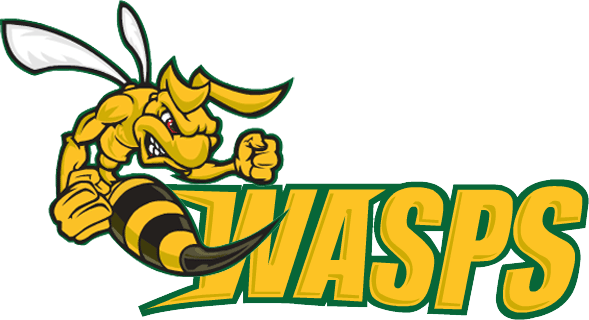 Nomination FormI wish to nominate forCoaches PreferencesTeam: ____________________________________________________Preferred training day and timeSpecific request:Eg: Do you want to be coach / team manager for your child’s team, second coaching preferences should be listed below.Working With Children Check (Coaches requirement for completion)Every attempt will be made to place everyone with their preferences listed above, however this may not always be possible.  If there are multiple requests for the same team, the Wasps Committee will follow the Coaches Selection Policy CoachAssistant CoachTeam ManagerName:Address:Email:Home Phone:Mobile PhoneBoysU8U10U12U14U16U18U23GirlsU8U10U12U14U16U18U23DayMondayTuesdayWednesdayThursdayTime4:30pm5:30pm6:30pm7:30pm8:30pmIssued to:Issued to:Card No:Expiry://